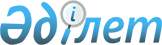 О внесении изменений в решение Макатского районного маслихата от 21 декабря 2020 года № 445-VI "О бюджетах поселков Макат, Доссор и сельского округа Байгетобе на 2021-2023 годы"Решение Макатского районного маслихата Атырауской области от 10 августа 2021 года № 42-VІI
      Макатский районный маслихат РЕШИЛ:
      1. Внести в решение Макатского районного маслихата "О бюджетах поселков Макат, Доссор и сельского округа Байгетобе на 2021-2023 годы" от 21 декабря 2020 года № 445-VI (зарегистрированное в Реестре государственной регистрации нормативных правовых актов под № 4836) следующие изменения:
      пункт 1 изложить в новой редакции:
       "1. Утвердить бюджет поселка Макат на 2021-2023 годы согласно приложениям 1, 2 и 3 соотвественно, в том числе на 2021 год в следующих объемах:
      1) доходы – 186 099 тысяч тенге, в том числе:
      налоговые поступления – 21 584 тысяч тенге;
      неналоговые поступления – 367 тысяч тенге;
      поступления от продажи основного капитала – 0 тысяч тенге;
      поступления трансфертов – 159 757 тысяч тенге;
      2) затраты – 186 099 тысяч тенге;
      3) чистое бюджетное кредитование – 0 тысяч тенге, в том числе:
      бюджетные кредиты – 0 тысяч тенге;
      погашение бюджетных кредитов – 0 тысяч тенге;
      4) сальдо по операциям с финансовыми активами – 0 тысяч тенге, в том числе:
      приобретение финансовых активов – 0 тысяч тенге;
      поступления от продажи финансовых активов государства – 0 тысяч тенге;
      5) дефицит (профицит) бюджета – 0 тысяч тенге;
      6) финансирование дефицита (использование профицита) бюджета – 0 тысяч тенге:
      поступление займов – 0 тысяч тенге;
      погашение займов – 0 тысяч тенге;
      используемые остатки бюджетных средств – 4 391 тысяч тенге."
      пункт 2 изложить в новой редакции:
       "2. Утвердить бюджет поселка Доссор на 2021-2023 годы согласно приложениям 4, 5 и 6 соотвественно, в том числе на 2021 год в следующих объемах:
      1) доходы – 179 284 тысяч тенге, в том числе:
      налоговые поступления – 22 957 тысяч тенге;
      неналоговые поступления – 777 тысяч тенге;
      поступления от продажи основного капитала – 0 тысяч тенге;
      поступления трансфертов – 148 303 тысяч тенге;
      2) затраты – 179 2840 тысяч тенге;
      3) чистое бюджетное кредитование – 0 тысяч тенге, в том числе:
      бюджетные кредиты – 0 тысяч тенге;
      погашение бюджетных кредитов – 0 тысяч тенге;
      4) сальдо по операциям с финансовыми активами – 0 тысяч тенге, в том числе:
      приобретение финансовых активов – 0 тысяч тенге;
      поступления от продажи финансовых активов государства – 0 тысяч тенге;
      5) дефицит (профицит) бюджета – 0 тысяч тенге;
      6) финансирование дефицита (использование профицита) бюджета – 0 тысяч тенге:
      поступление займов – 0 тысяч тенге;
      погашение займов – 0 тысяч тенге;
      используемые остатки бюджетных средств – 7 247 тысяч тенге."
      пункт 3 изложить в новой редакции:
       "3. Утвердить бюджет сельского округа Байгетобе на 2021-2023 годы согласно приложениям 7, 8 и 9 соотвественно, в том числе на 2021 год в следующих объемах:
      1) доходы – 39 359 тысяч тенге, в том числе:
      налоговые поступления – 2 131 тысяч тенге;
      неналоговые поступления – 0 тенге;
      поступления от продажи основного капитала – 0 тысяч тенге;
      поступления трансфертов – 36 669 тысяч тенге;
      2) затраты – 39 359 тысяч тенге;
      3) чистое бюджетное кредитование – 0 тысяч тенге, в том числе:
      бюджетные кредиты – 0 тысяч тенге;
      погашение бюджетных кредитов – 0 тысяч тенге;
      4) сальдо по операциям с финансовыми активами – 0 тысяч тенге, в том числе:
      приобретение финансовых активов – 0 тысяч тенге;
      поступления от продажи финансовых активов государства – 0 тысяч тенге;
      5) дефицит (профицит) бюджета – 0 тысяч тенге;
      6) финансирование дефицита (использование профицита) бюджета – 0 тысяч тенге:
      поступление займов – 0 тысяч тенге;
      погашение займов – 0 тысяч тенге;
      используемые остатки бюджетных средств – 559 тысяч тенге."
      2. Приложения 1, 4, 7 к указанному решению изложить в новой редакции согласно приложениям 1, 2, 3 к настоящему решению.
      3. Настоящее решение вводится в действие с 1 января 2021 года. Бюджет поселка Макат на 2021 год Бюджет поселка Доссор на 2021 год Бюджет сельского округа Байгетобе на 2021 год
					© 2012. РГП на ПХВ «Институт законодательства и правовой информации Республики Казахстан» Министерства юстиции Республики Казахстан
				
      Секретарь маслихата

К. Исмагулов
Приложение 1 к решению Макатского районного маслихата от 10 августа 2021 года № 42-VIІПриложение № 1 к решению Макатского районного маслихата от 21 декабря 2020 года № 445-VI
Категория
Категория
Категория
Категория
Сумма (тысяч тенге)
Класс
Класс
Класс
Сумма (тысяч тенге)
Подкласс
Подкласс
Сумма (тысяч тенге)
Наименование
Сумма (тысяч тенге)
I. Доходы
186099
1
Налоговые поступления
21584
01
Подоходный налог
2626
2
Индивидуальный подоходный налог
2626
04
Hалоги на собственность
18958
1
Hалоги на имущество
100
3
Земельный налог
710
4
Hалог на транспортные средства
18148
2
Неналоговые поступления
367
01
Доходы от государственной собственности
355
5
Доходы от аренды имущества, находящегося в государственной собственности
355
06
Другие неналоговые поступления в местный бюджет
12
1
Другие неналоговые поступления в местный бюджет
12
4
Поступления трансфертов 
159757
02
Трансферты из вышестоящих органов государственного управления
159757
3
Трансферты из районного (города областного значения) бюджета
159757
8
Используемые остатки бюджетных средств
4391
01
Остатки бюджетных средств
4391
1
Свободные остатки бюджетных средств
4391
Функциональная группа 
Функциональная группа 
Функциональная группа 
Функциональная группа 
Сумма (тысяч тенге)
Администратор бюджетных программ
Администратор бюджетных программ
Администратор бюджетных программ
Сумма (тысяч тенге)
Программа
Программа
Сумма (тысяч тенге)
Наименование
Сумма (тысяч тенге)
II. Расходы 
186099
01
Государственные услуги общего характера
94259
124
Аппарат акима города районного значения, поселка, села, сельского округа
94259
001
Услуги по обеспечению деятельности акима города районного значения, поселка, села, сельского округа
92534
022
Капитальные расходы государственного органа
1725
07
Жилищно-коммунальное хозяйство
87540
124
Аппарат акима района в городе, города районного значения, поселка, села, сельского округа
87540
008
Освещение улиц населенных пунктов
37740
009
Обеспечение санитарии населенных пунктов
5000
011
Благоустройство и озеленение населенных пунктов
44800
13
Прочие
4300
124
Аппарат акима района в городе, города районного значения, поселка, села, сельского округа
4300
040
Реализация мер по содействию экономическому развитию регионов в рамках Программы развития регионов до 2020 года
4300Приложение 2 к решению Макатского районного маслихата от 10 августа 2021 года № 42-VIІПриложение № 4 к решению Макатского районного маслихата от 21 декабря 2020 года № 445-VI
Категория
Категория
Категория
Категория
Сумма (тысяч тенге)
Класс
Класс
Класс
Сумма (тысяч тенге)
Подкласс
Подкласс
Сумма (тысяч тенге)
Наименование
Сумма (тысяч тенге)
I. Доходы
179284
1
Налоговые поступления
22957
01
Подоходный налог
600
2
Индивидуальный подоходный налог
600
04
Hалоги на собственность
22357
1
Hалоги на имущество
90
3
Земельный налог
1340
4
Hалог на транспортные средства
20927
2
Неналоговые поступления
777
01
Доходы от государственной собственности
350
5
Доходы от аренды имущества, находящегося в государственной собственности
350
02
Поступления от реализации товаров (работ, услуг) государственными учреждениями, финансируемыми из государственного бюджета
427
1
Поступления от реализации товаров (работ, услуг) государственными учреждениями, финансируемыми из государственного бюджета
427
4
Поступления трансфертов 
148303
02
Трансферты из вышестоящих органов государственного управления
148303
3
Трансферты из районного (города областного значения) бюджета
148303
8
Используемые остатки бюджетных средств
7247
01
Остатки бюджетных средств
7247
1
Свободные остатки бюджетных средств
7247
Функциональная группа
Функциональная группа
Функциональная группа
Функциональная группа
Сумма (тысяч тенге)
Администратор бюджетных программ
Администратор бюджетных программ
Администратор бюджетных программ
Сумма (тысяч тенге)
Программа
Программа
Сумма (тысяч тенге)
Наименование
Сумма (тысяч тенге)
II. Расходы 
179284
01
Государственные услуги общего характера
78795
124
Аппарат акима города районного значения, поселка, села, сельского округа
78795
001
Услуги по обеспечению деятельности акима города районного значения, поселка, села, сельского округа
77382
022
Капитальные расходы государственного органа
1413
07
Жилищно-коммунальное хозяйство
97239
124
Аппарат акима района в городе, города районного значения, поселка, села, сельского округа
97239
008
Освещение улиц населенных пунктов
25000
009
Обеспечение санитарии населенных пунктов
4350
011
Благоустройство и озеленение населенных пунктов
67889
13
Прочие
3250
124
Аппарат акима района в городе, города районного значения, поселка, села, сельского округа
3250
040
Реализация мер по содействию экономическому развитию регионов в рамках Программы развития регионов до 2020 года
3250Приложение 3 к решению Макатского районного маслихата от 10 августа 2021 года № 42-VIІПриложение № 7 к решению Макатского районного маслихата от 21 декабря 2020 года № 445-VI
Категория
Категория
Категория
Категория
Сумма (тысяч тенге)
Класс
Класс
Класс
Сумма (тысяч тенге)
Подкласс
Подкласс
Сумма (тысяч тенге)
Наименование
Сумма (тысяч тенге)
I. Доходы
39359
1
Налоговые поступления
2131
01
Подоходный налог
7
2
Индивидуальный подоходный налог
7
04
Hалоги на собственность
2124
1
Hалоги на имущество
3
3
Земельный налог
115
4
Hалог на транспортные средства
2006
4
Поступления трансфертов 
36669
02
Трансферты из вышестоящих органов государственного управления
36669
3
Трансферты из районного (города областного значения) бюджета
36669
8
Используемые остатки бюджетных средств
559
01
Остатки бюджетных средств
559
1
Свободные остатки бюджетных средств
559
Функциональная группа
Функциональная группа
Функциональная группа
Функциональная группа
Сумма (тысяч тенге)
Администратор бюджетных программ
Администратор бюджетных программ
Администратор бюджетных программ
Сумма (тысяч тенге)
Программа
Программа
Сумма (тысяч тенге)
Наименование
Сумма (тысяч тенге)
II. Расходы 
39359
01
Государственные услуги общего характера
34759
124
Аппарат акима города районного значения, поселка, села, сельского округа
34759
001
Услуги по обеспечению деятельности акима города районного значения, поселка, села, сельского округа
33759
022
Капитальные расходы государственного органа
1000
07
Жилищно-коммунальное хозяйство
3800
124
Аппарат акима района в городе, города районного значения, поселка, села, сельского округа
3800
008
Освещение улиц населенных пунктов
3000
011
Благоустройство и озеленение населенных пунктов
800
13
Прочие
800
124
Аппарат акима района в городе, города районного значения, поселка, села, сельского округа
800
040
Реализация мер по содействию экономическому развитию регионов в рамках Программы развития регионов до 2020 года
800